ГРАЙВОРОНСКАЯ ТЕРРИТОРИАЛЬНАЯИЗБИРАТЕЛЬНАЯ КОМИССИЯПОСТАНОВЛЕНИЕОб утверждении штатного расписания Грайворонской территориальной избирательной комиссииВ соответствии с пунктом 18 статьи 28 Федерального закона от 12 июня 2002 года № 67-ФЗ «Об основных гарантиях избирательных прав и права на участие в референдуме граждан Российской Федерации», частью 18 статьи 32 Избирательного кодекса Белгородской области, статьей 2 Положения о Грайворонской территориальной избирательной комиссии, Грайворонская территориальная избирательная комиссия постановляет: 1. Утвердить штатное расписание Грайворонской территориальной избирательной комиссии (приложение № 1).2. Разместить настоящее постановление на странице Грайворонской территориальной избирательной комиссии на официальном сайте Избирательной комиссии Белгородской области в информационно-телекоммуникационной сети «Интернет».3. Контроль за выполнением настоящего постановления возложить на председателя Грайворонской территориальной избирательной комиссии 
С.В. Краснокутского.11 января 2023 года№ 10/35-1Председатель Грайворонской территориальной избирательной комиссииС.В. КраснокутскийСекретарь Грайворонской территориальной избирательной комиссииЛ.А. Угольникова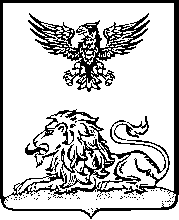 